FAX：03-3361-8835　　E-mail：office@ptokyo.org　　201　年　　月　　日パ ン フ レ ッ ト 等 送 付 申 込 用 紙下記の資材をご希望の際は、必要事項をご記入の上、FAX、または、メールでお申し込みください。問い合わせ先：ぷれいす東京パンフレット係 　担当：原田、加藤、佐藤  電話：03-3361-8964着払い、切手等で送料のご負担が可能な場合には、お知らせください。施　設　名部　署　名担　当　者住　　　所(〒　　—　　　)連絡先電話番号　　　　　　　（　　　　　）メールアドレス　　　　　　　　　　　　@通　信　欄資材リスト必要部数必要部数必要部数 ぷれいす東京の全体像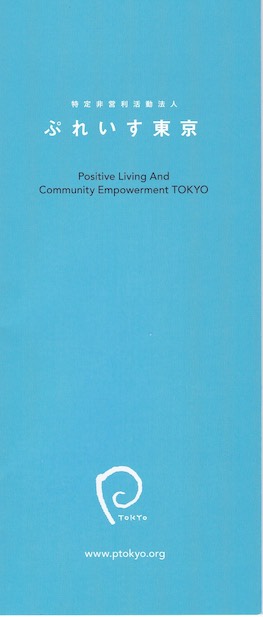 陽性者、周囲の人向け
サービス案内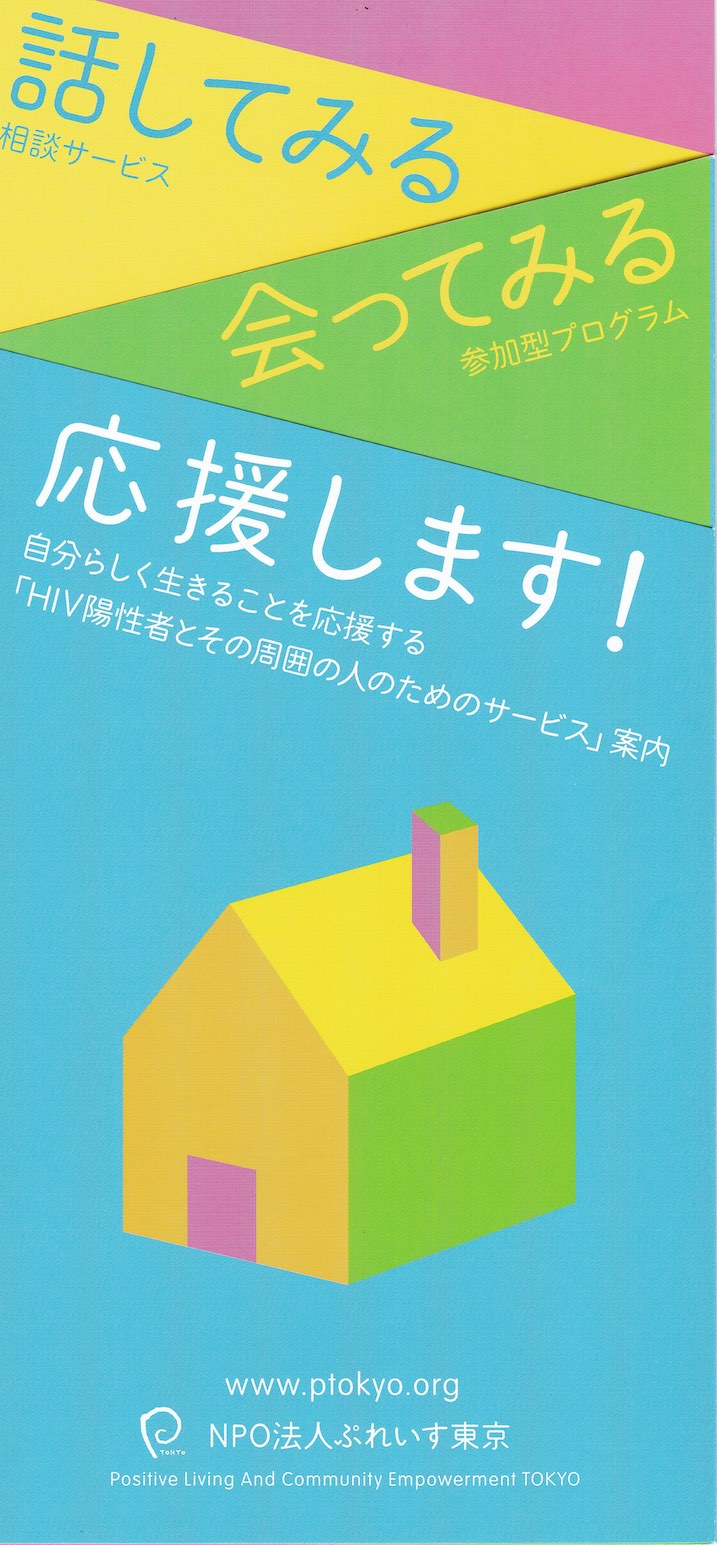 ぴぃちゃんカード
NEWS登録/相談窓口案内
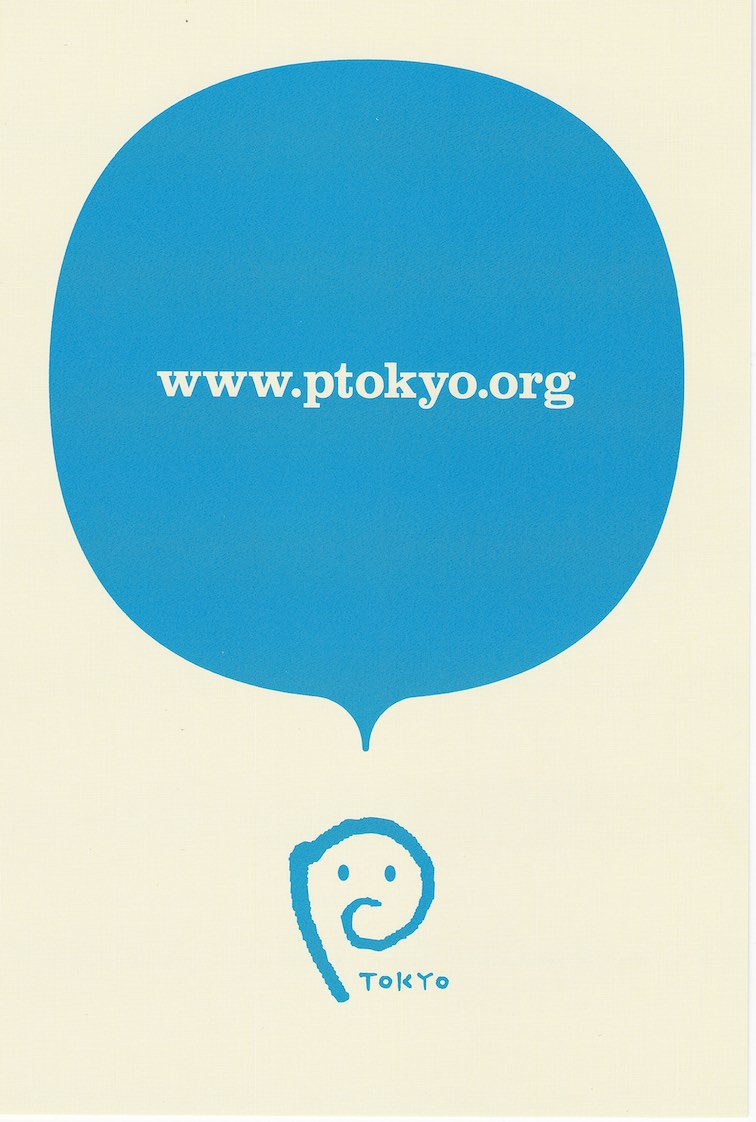 Living with HIV  (A5)　
Webサイト案内フライヤー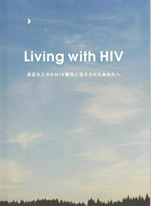 Living with HIV Webサイトポスター(B3)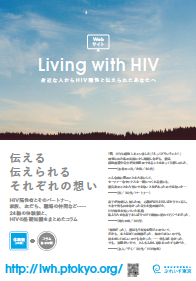 QOGL
-Quality of Gay Lifeゲイグループ制作の電話相談などの情報カード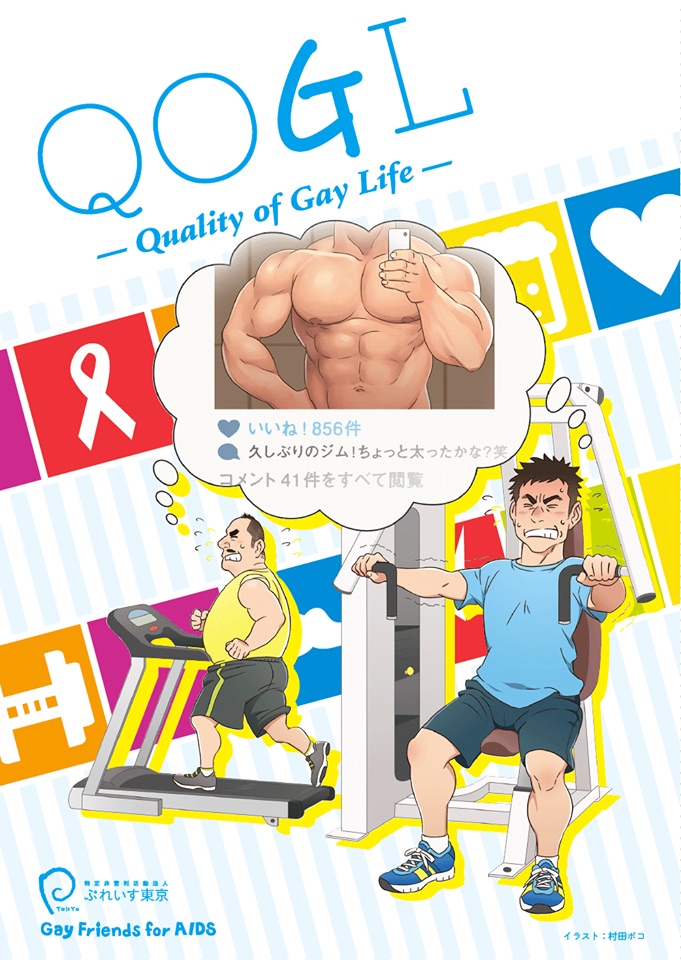 